Муниципальное автономное дошкольное общеобразовательное учреждение детский сад № 9 «Черепашка»Сценарий совместного праздника для детей и их родителей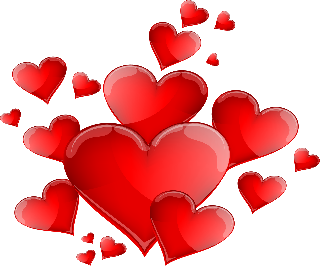 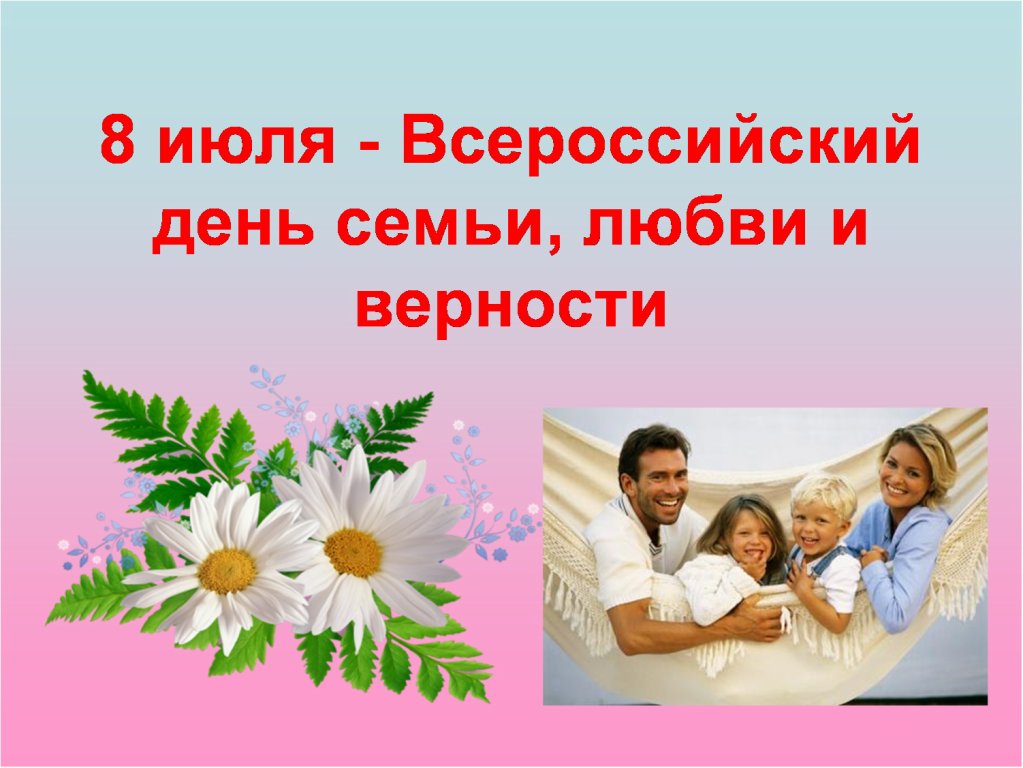 Музыкальный руководительСлавкина Ирина Семеновнаг. РадужныйЦЕЛЬ: Создание благоприятной атмосферы доброжелательности и взаимопонимания детско-родительских отношений с помощью проведения совместных мероприятий.ЗАДАЧИ:Образовательная: формировать первичные ценностные представления о семье, семейных традициях, обязанностях; Развивающая:  развивать инициативу и самостоятельность, желание участвовать в играх, танцах, в конкурсах;Воспитательная: Вызывать интерес, желание выступать, чувство гордости за свою семью;  побуждать  участвовать   вместе с родителями.ХОД ПРАЗДНИКАВедущая: Здравствуйте, наши милые родители и  ребята! Все вы знаете, что наша жизнь наполнена повседневными делами, работой, хлопотами. Но бывают дни,  которые мы называем праздничными. Одни праздники шумные и веселые, которые мы встречаем с друзьями (новый год). Другие торжественные, например 23 февраля, 9 мая,  на которых мы чествуем и  поздравляем наших героев, защитников Родины. А есть праздники семейные. Они наполнены любовью и нежностью к своим близким. Вот о таком празднике я и хочу вам рассказать. Назван он Днем  семьи, любви и верности в честь православных святых, супругов Петра  и  Февроньи. ВИДЕО   МУЛЬТФИЛЬМ «СКАЗАНИЕ О ПЕТРЕ И ФЕВРОНИИ»***************************************************************Петр был человеком благородного происхождения, князем. Влюбившись в простую рязанскую девушку Февронью, он женился на ней. Княжили супруги в городе Муроме очень-очень давно. Жили счастливо, нежно любили друг друга и умерли в один день. Вот такая была крепкая, дружная  у них семья. И у каждого из нас с вами тоже  есть своя  семья.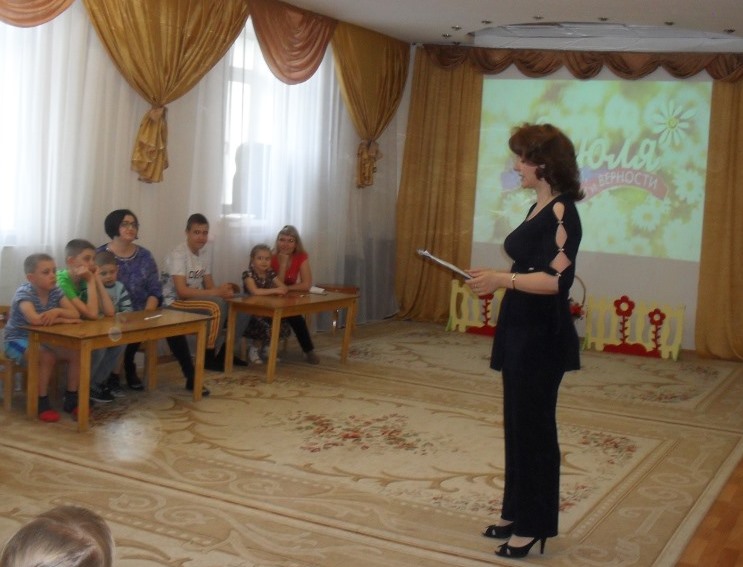 Ведущая: Ребята, а что такое семья, и кто входит в состав семьи?  (ответы детей)Да, ребята! Семья – это самое главное в жизни каждого человека – это близкие и родные люди, те, кого мы любим, с кого берём пример, о ком заботимся, кому желаем добра и счастья. Реб:  Что такое семья? Вы спросите меня. Я отвечу вам с удовольствием,         Что семья - это дом,  садик мой за окном,  и семья - это малая Родина!Реб:  Под пургой и дождём нас согреют теплом и помогут в любых ситуациях          Мамы милой глаза,  и улыбка отца,  и ватрушки, и булочки бабушки!          В мир идём из семьи,  там и корни твои,  твоя долгая жизнь начинается.         И основа основ - наш родительский дом,  и семьёй в мире жизнь продолжается.Реб:   Семья - это мама, и папа, и дед,  бабуля готовит нам вкусный обед.          В семье ещё братья и сёстры бывают.  Семья - это Я,  и меня называют:          Котёнок и лапочка, заинька, птичка, мне кто - то братишка, а кто - то сестричка.         Семья - где все любят меня и ласкают,  и лучше СЕМЬИ ничего не бывает!Ведущая: У нас в гостях сегодня присутсвуют СЕМЬЯ  _......._ (все семьи с                 родителями перечислить)  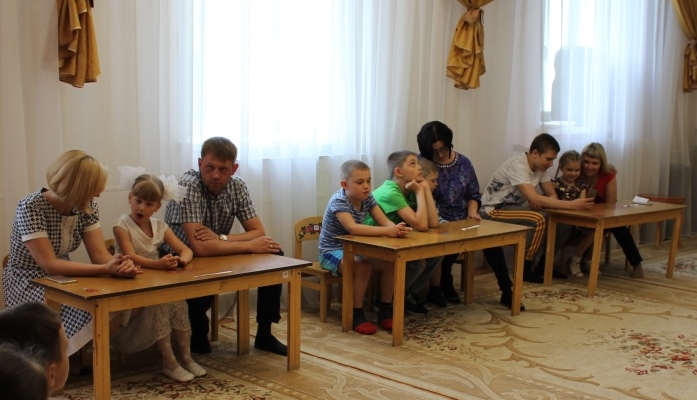 Ведущая: Молодцы, наши родители! Наш праздник продолжается. Чтобы было веселей,  позовём к себе гостей!  «Гостья, гостья, веселей, приходи к нам поскорей»   (Звучит музыка, входит Матрёшка)Матрёшка: Здравствуйте, ребята! Я – румяная Матрёшка! Всё скучала у окошка,                Ну,  куда это годится?    Я пришла  к вам  повеселиться!Ведущая: Мы рады тебе, Матрёшка! Мы сегодня отмечаем День семьи, любви и                верности.Матрёшка: Тогда у меня есть для вас сюрприз. (выносит большую ромашку)А вы знаете, что ромашка является символом этого праздника?  Издавна   девушки гадали на ромашке. У нас с вами  не простая Ромашка, а с  секретом. Каждый лепесток – волшебный, в нем  спрятаны песни, танцы, игры.  Я с большим удовольствием начинаю наше гадание на ромашке и отрываю  первый лепесток. (Матрешка  подходит к ромашке и пытается оторвать      лепесток, но   делает вид что у неё не получается и обращается к детям).             Ой, ребята, что-то не получается у меня ничего. Наверное, нужно              сказать  волшебные слова! Слушайте внимательно и запоминайте!              Ромашка – сказочный цветок, люблю я каждый лепесток!              Лепесточек, оторвись, чудо быстро появись!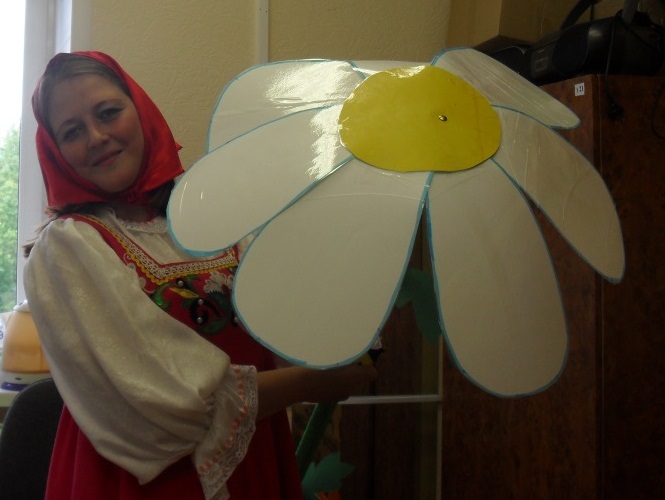  1  ЗАДАНИЕ  «ПОСЛОВИЦЫ И ПОГОВОРКИ О СЕМЬЕ»• Вся семья вместе – так и душа на месте.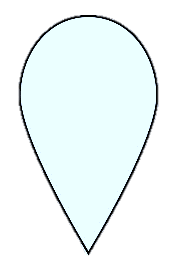 • Семейное согласие всего дороже. • Семья сильна, когда над ней крыша одна. • В семье и каша гуще.• Дерево держится корнями, а человек семьёй.• Вместе тесно, а врозь скучно.• В хорошей семье хорошие дети растут.• На что клад, коли в семье лад.• За общим столом еда вкуснее.ТАНЕЦ «ДЕВЧОНКИ – МАЛЬЧИШКИ».                                *******************************************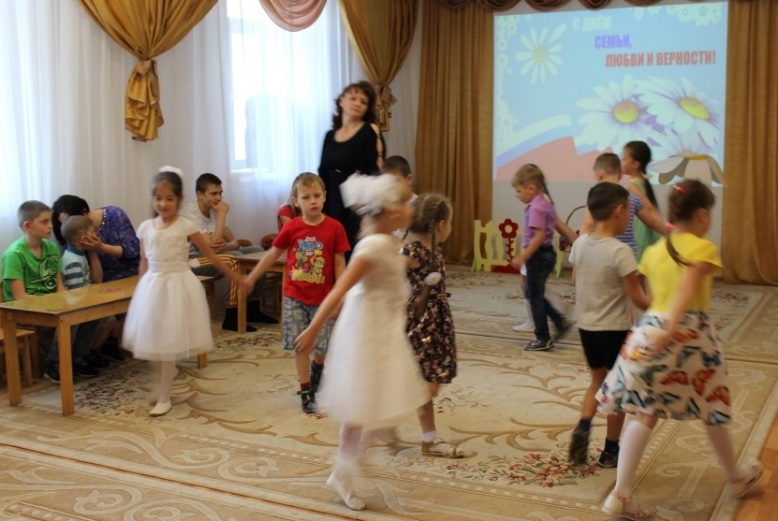 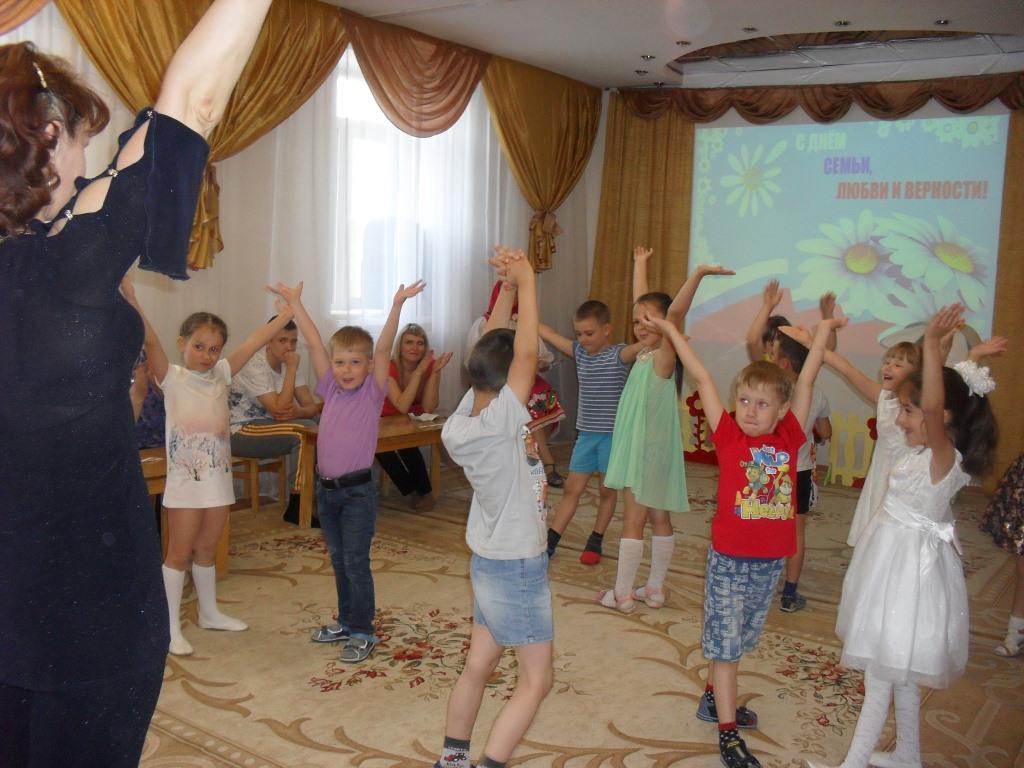 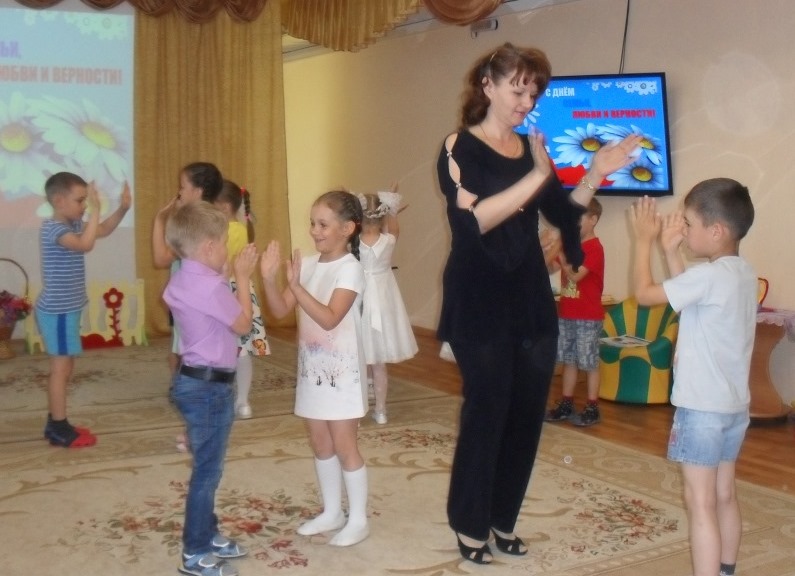 Матрёшка: Молодцы, ребята! Весело танцевали! А какой сюрприз 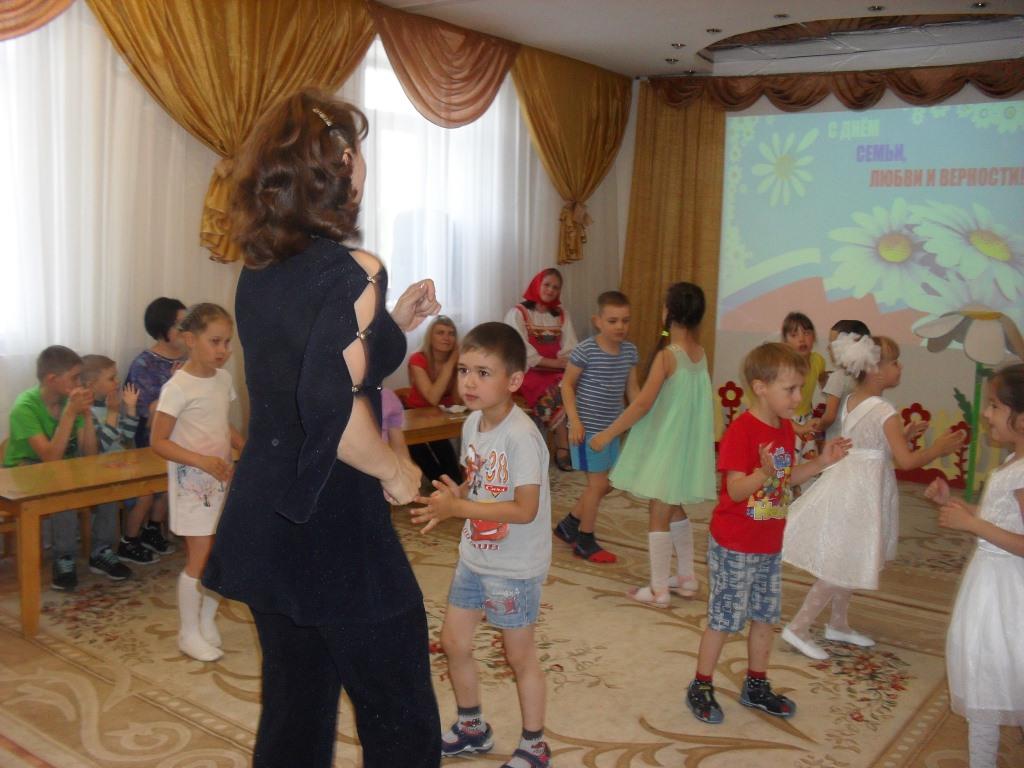                  приготовил нам    второй лепесток?2  ЗАДАНИЕ    « ВОПРОСЫ ПАПЕ И МАМЕ»Вопросы для пап:1. Для чего детям дают соску-пустышку? (Чтобы не болтали; чтобы не плевались; чтобы не плакали.)2. Как называется народный весенний праздник? (Хлебница; яичница; масленица; конфетница.)3. Что есть у подушки кроме двух брюшек? (Четыре ушка; один ротик; два глазика; три ножки.)4. Чему детей учат в школе? (Ходить; проситься на горшок; говорить; читать.)Вопросы для мам:В результате чего пострадал Кошкин дом? (Наводнение; землетрясение; ураган; пожар.)2. Как называется одна из сказок Шарля Перро? («Курочка в серёжках»; «Петушок в сапожках»; «Кошка в сарафане»; «Кот в сапогах».)3. Что нужно было сделать Красной Шапочке, чтобы попасть в бабушкин домик? (Нажать на кнопочку; набрать код подъезда; дёрнуть за верёвочку; показать удостоверение.)4. С какой жалобой пришёл к Айболиту Барбос? (Меня курица клюнула в нос; я свой хвост отморозил в мороз; я несчастный больной старый пёс; меня кашель замучил до слёз.)Ведущая: Стихотворение   «НАША ДРУЖНАЯ СЕМЬЯ»  (Идея Векшегонова)******************************************8Реб: Маму очень я люблю.  Папу тоже я люблю.       Мама мне печет коврижки,  папа мне читает книжки.       Папа, мамочка и я –  наша дружная семья!Реб: Я и бабушку люблю,  я и дедушку люблю.          Я всегда им помогаю,  пол мету и пыль стираю.         Мама, папа, дед и я,  да и бабушка моя – наша дружная семья!Реб: И сестрёнку я люблю,  и братишку я люблю.        С братом плаваем, ныряем,  а с сестрой в снежки играем.        Мама, папа, дед и я,  баба, брат, сестра моя –  наша дружная семья!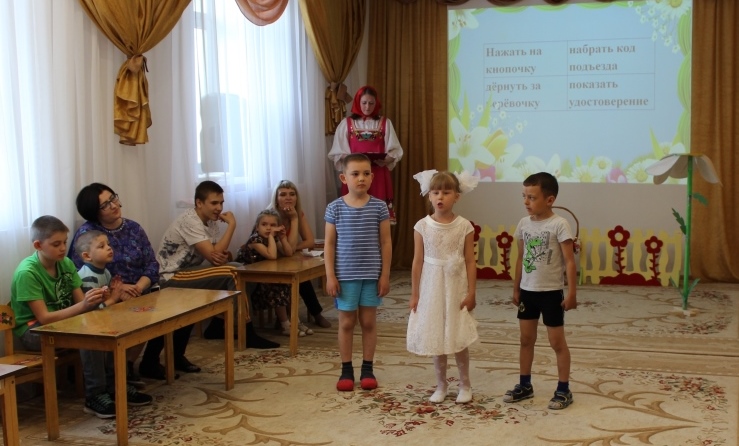 Ведущая:  Что такое семья – теперь понятно всем. Семья – это дом. Семья – это мир, где царит любовь, крепость, за стенами которой могут царить лишь   покой и любовь.  Это одни на всех радости и печали. Это привычки и    традиции. А ещё это опора во всех бедах и несчастьях.  Послушайте, какое     замечательное стихотворение «О семье» написала девятилетняя девочка Яна  Фирсова из Смоленской области.Семья – это мы. Семья – это я. Семья – это папа и мама моя.Артем, братишка родной, и котик пушистенький мой.Это бабушки две дорогие, и сестрёнки мои озорные.Семья – это крёстная, тёти и дяди, семья – это ёлка в красивом наряде.Семья – это праздник за круглым столом, семья – это счастье, семья – это дом,Где любят и ждут, и не помнят о злом.Матрешка: Следующий лепесток – ВЕСЁЛЫЕ ЭСТАФЕТЫ. В семье  каждый   должен   помогать друг другу, тогда в доме будет любовь и  добро.   Вед:      А кто главные помощники папе и маме? Правильно, их сыновья и дочери и  сейчас весёлые эстафеты покажут, кто же самый лучший помощник своим     родным. Проводятся эстафеты: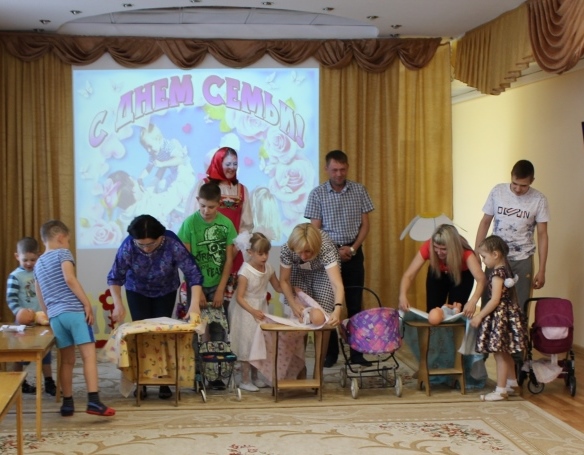 Мама  пеленает ляльку, ребенок кладет в коляску, папа везет 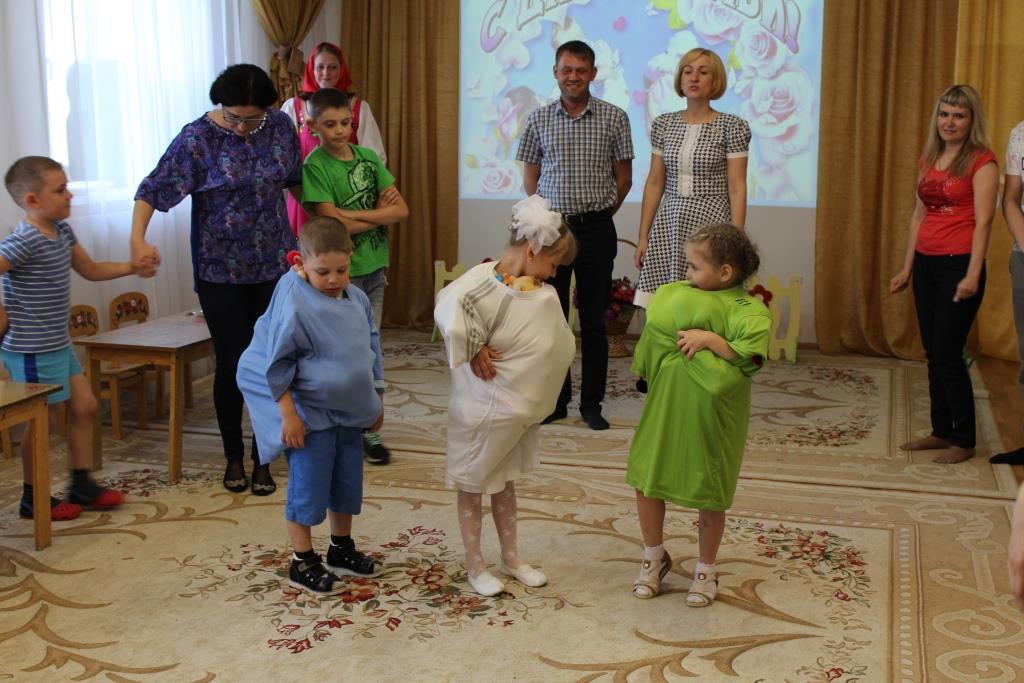    Ребенку надевают большие футболки, папа и мама берут по одной игрушке, и засовывают под  футболку  ребенку. 3. Фрукты, овощи, ягоды. Каждая семья выбирает  из обруча свой вид продуктов и складывают   в  корзинку.  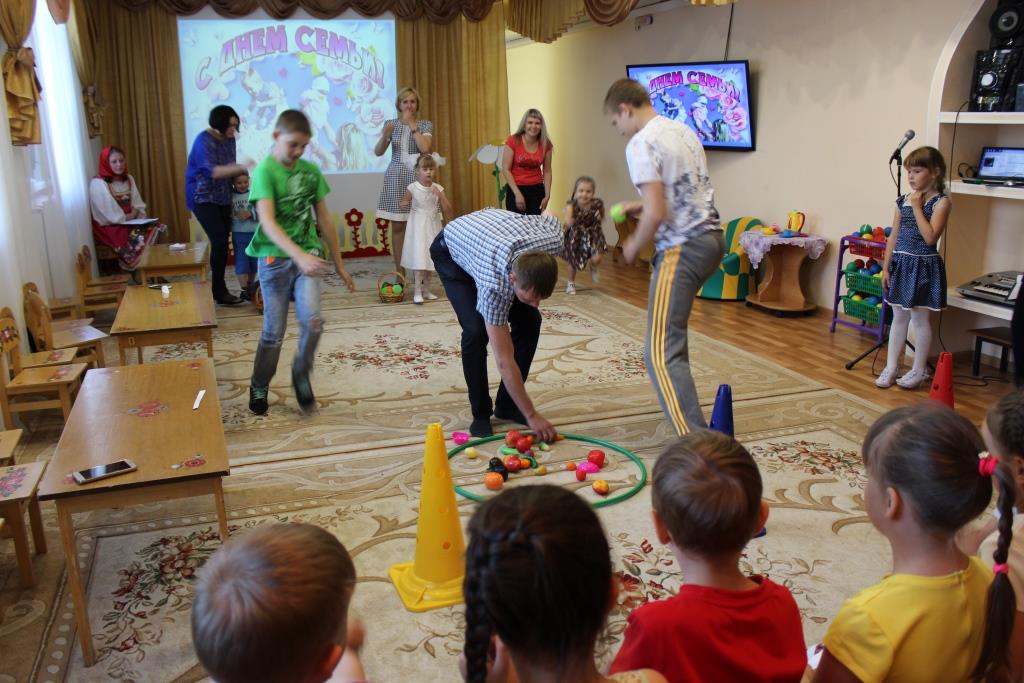 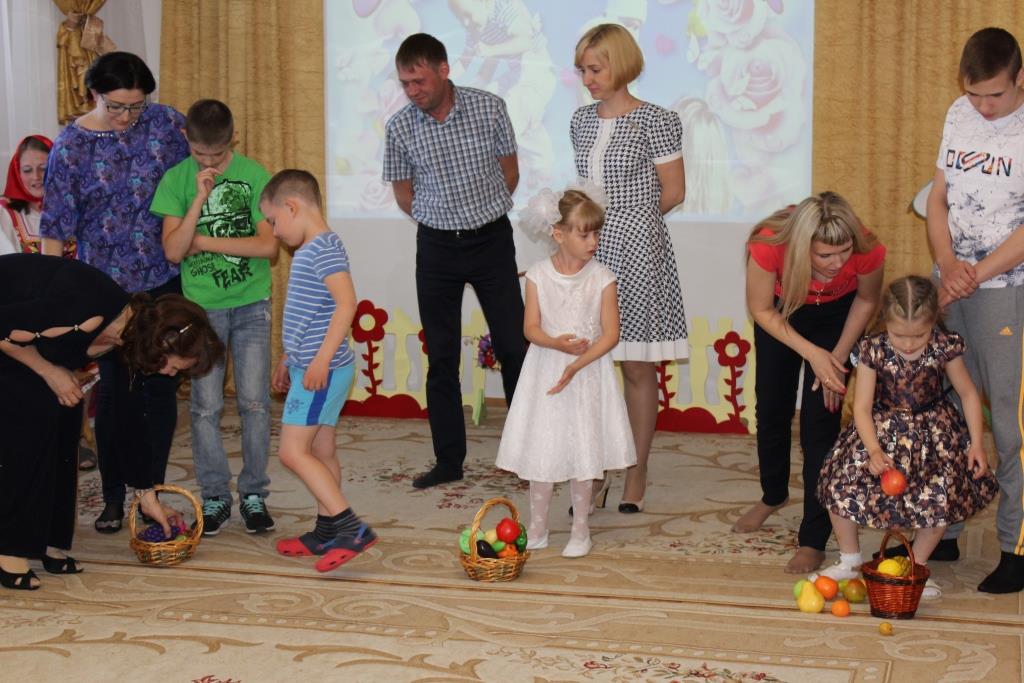 Матрёшка: Какие вы все молодцы! И ребята и родители! А какое 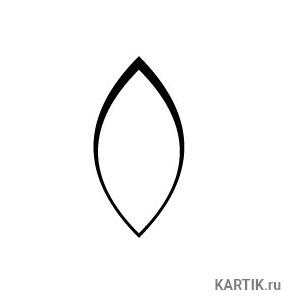                   следующее задание? Что спрятано за следующим                   лепестком?          4 ЗАДАНИЕ :  ЗАГАДКИ                                                                  ***************Без чего на белом свете  взрослым не прожить и детям?Кто поддержит вас, друзья?  Ваша дружная… (семья).Кто милее всех на свете?  Кого любят очень дети?На вопрос отвечу прямо:  - Всех милее наша… (мама)Кто научит гвоздь забить,  даст машину порулить?И подскажет, как быть смелым, сильным, смелым и умелым?Все вы знаете, ребята, - это наш любимый… (папа).Кто любить не устаёт, пироги для вас печёт,Вкусные оладушки?  Это наша… (бабушка)5.  Он трудился не от скуки, У него в мозолях руки,А теперь он стар и сед – Мой родной, любимый …(дед)Матрёшка: Вот догадливый народ – все загадки отгадали! А что                   приготовил нам  следующий лепесток?        Ответить                    на   вопрос «ЧТО ТАКОЕ ДОМ?»  Реб:  Дом – это уютный теплый очаг. Дом – это там, где вас поймут.         Там, где надеются и ждут.  Где ты забудешь о плохом – это и есть          твой дом!Вед:   А теперь задание для наших участников –детей и их родителей: нужно взять   карточки и   распределить домашние обязанности  между мамой, папой и   ребенком. (Прочтя   надпись на бумаге, участники должны определить, кто    ту или иную обязанность     выполняет у них дома и, соответственно,    положить в сторону члена семьи).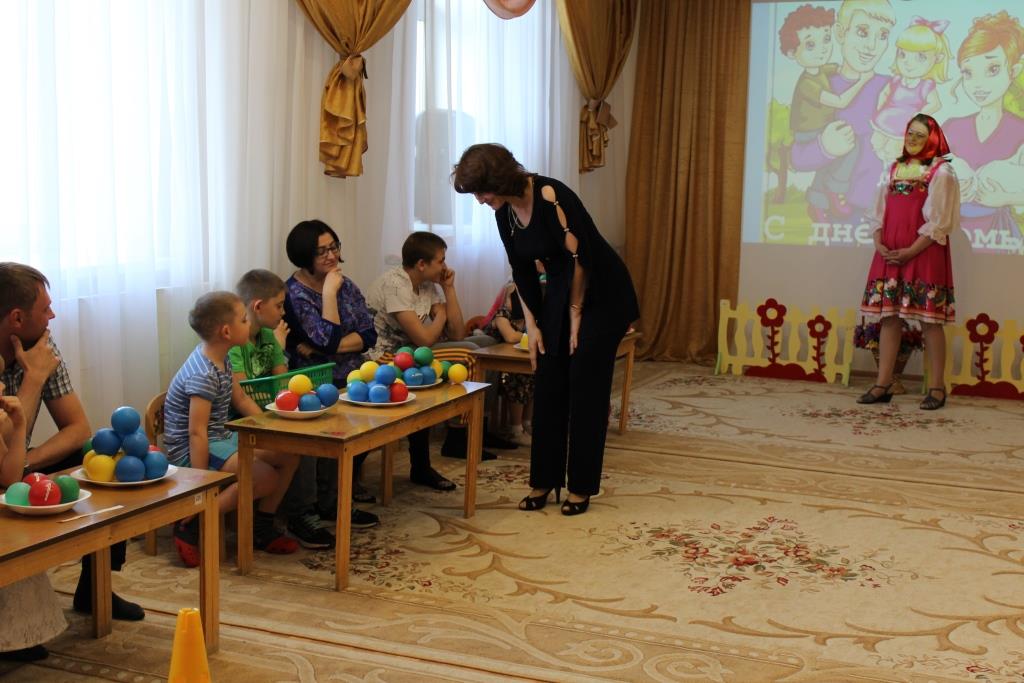 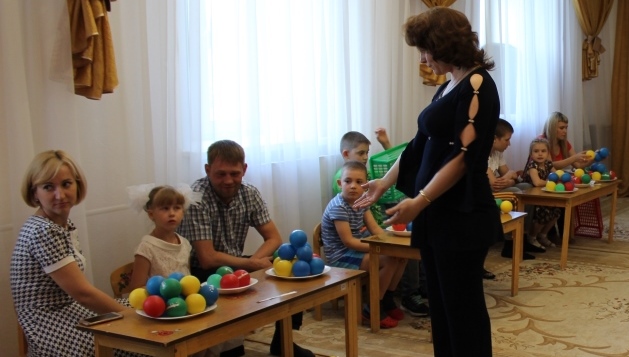 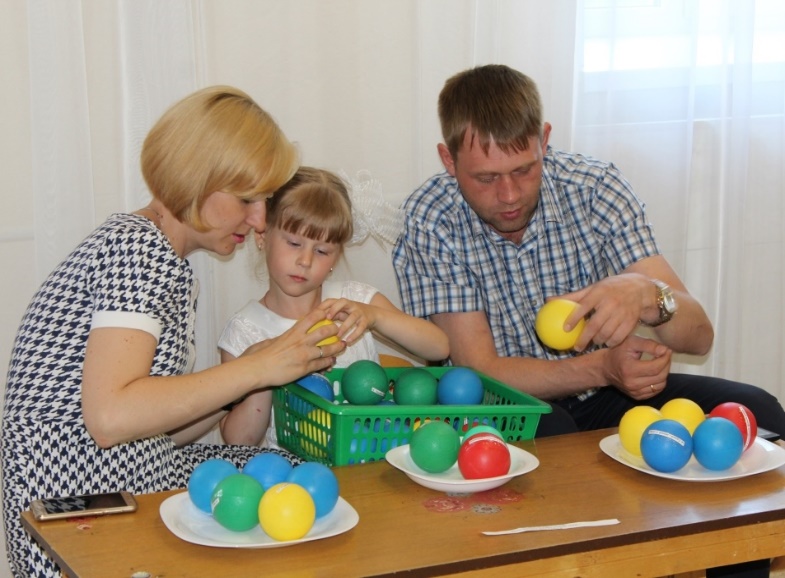 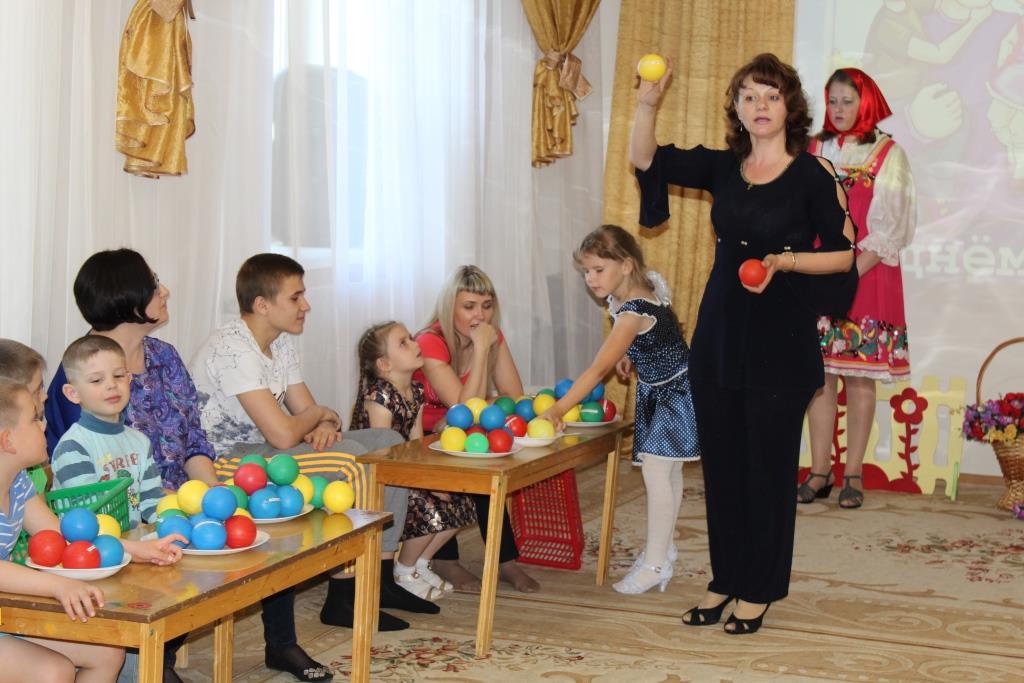 Матрешка:  Следующий лепесток –  6 ЗАДАНИЕ  для семей. В конвертах лежат     буквы.  Вы внимательно  рассматриваете их, и складываете слово, которое  обязательно    нужно в семейный отношениях. (ЛЮБОВЬ,   УВАЖЕНИЕ,      ВЕРНОСТЬ ) 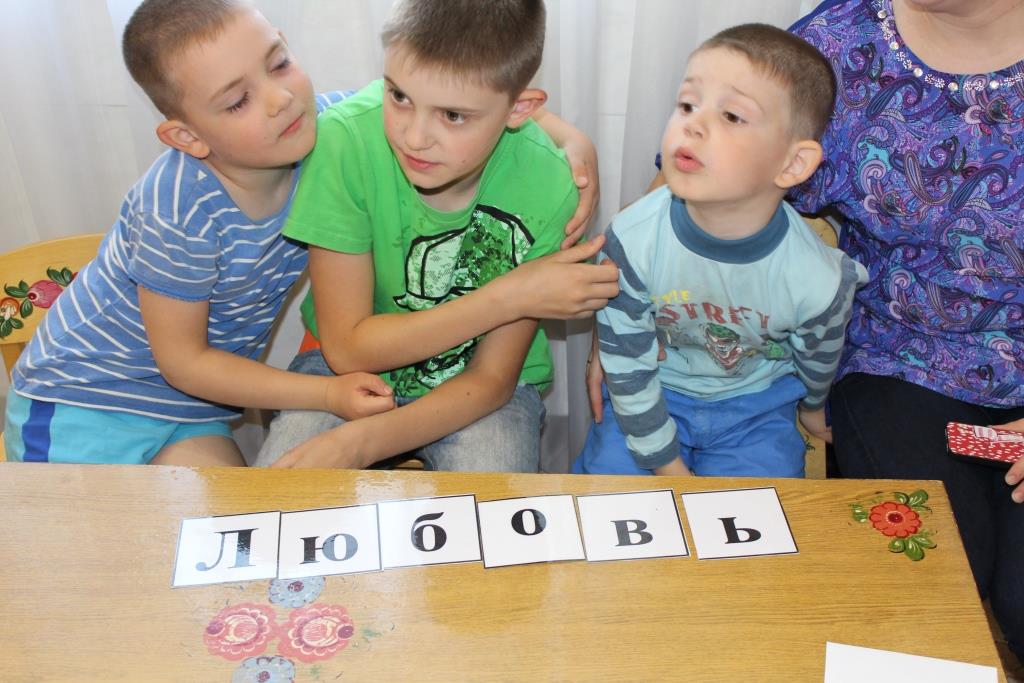 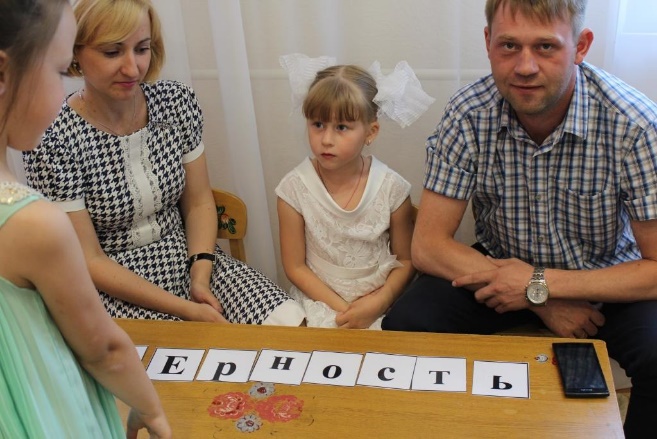 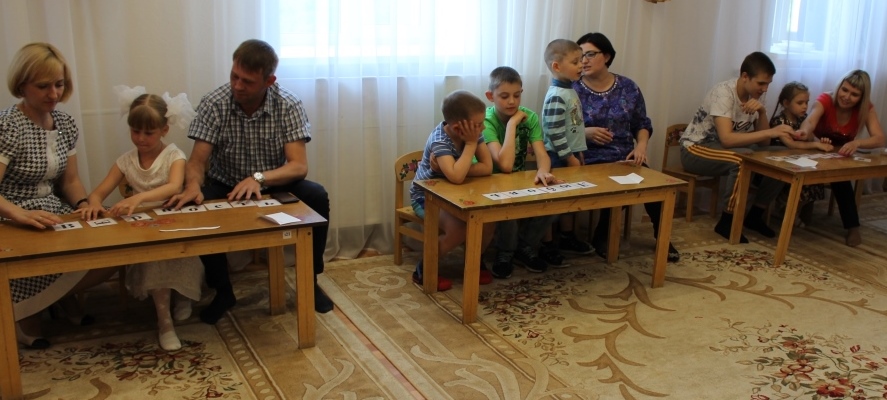 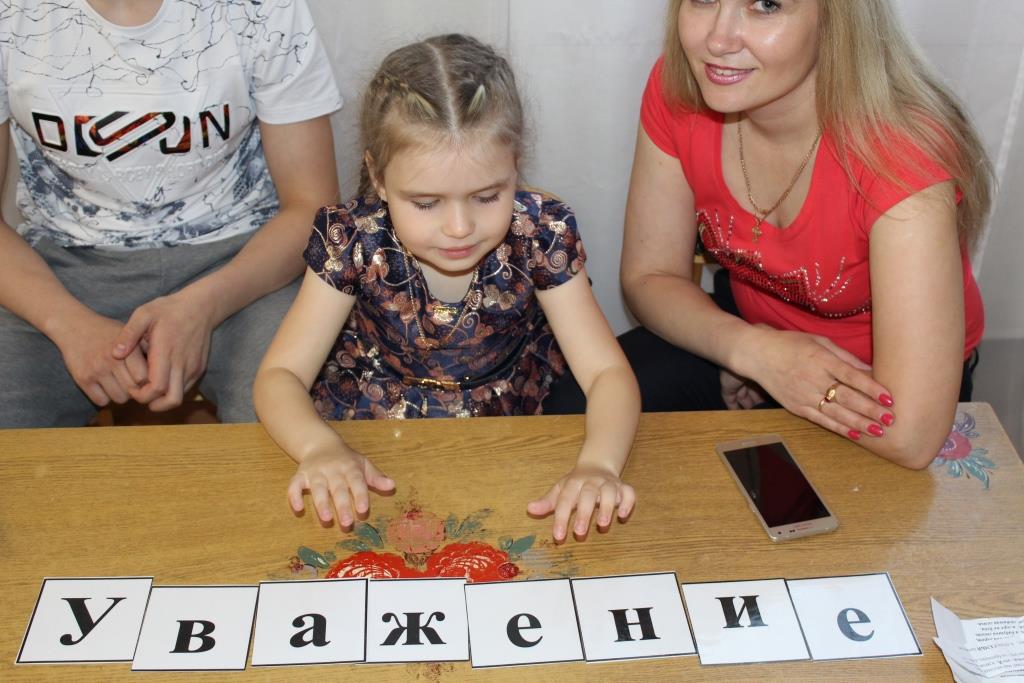 ПЕСНЯ – ИНСЦЕНИРОВКА  «СЕМЕЙКА» (мальчик + девочка)***********************************************************1. Мальч:    Лиза, давай  с тобой во взрослых поиграем, будем семьейДев:         А кто ее  глава?Мальч:   Я, потому что, роль жены всегда вторая,Дев:         Ладно, тогда мне объясни мои права.Мальч:    Ты готовишь, ты стираешь, по хозяйству убираешь.Дев:         Может, хватит называть.Мальч:    Просьба не перебивать. Ты покупки в дом таскаешь, и супруга развлекаешь.Дев:         Ну,  а ты, тебя спрошу?Мальч:    А я деньги приношу.2. Мальч:      Слушай, жена, с работы я голодный очень.Дев:            Милый, сейчас,  уже несу, ты подожди.Мальч:        Ждать нету сил, я после смены, между прочим,Дев:             Ну, потерпи, сядь, телевизор посмотри.Дев:            Я готовлю, я стираю, по хозяйству убираю,Мальч:       Может, хватит называть.Дев:           Просьба не перебивать. Я  покупки в дом таскаю, и супруга развлекаю.                   Ну,  а ты, тебя спрошу?Мальч:     А я деньги приношу.3. Дев:          Эй, муженек, я что-то чувствую усталость,                   Смена ролей, отныне я глава семьиМальч:     Знаешь, а вроде бы неплохо получалосьДев:           Хватит, теперь, я объясню права твои. Дев:           Ты готовишь, ты стираешь, по хозяйству убираешь.Мальч:       Может, хватит называть.Дев:            Просьба не перебивать. Ты покупки в дом таскаешь, и супругу развлекаешь.Мальч:         Ну,  а ты, тебя спрошу?Дев:             А я деньги приношу. 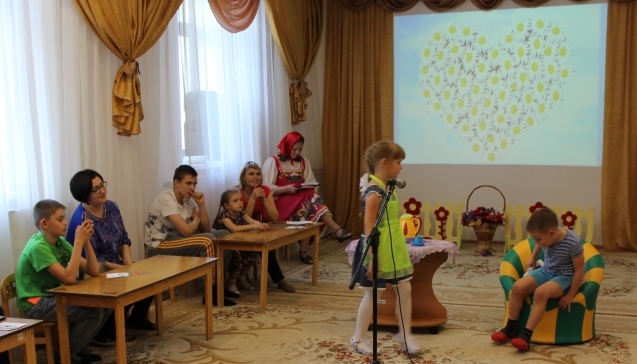 Матрешка: Весело у нас на празднике! Давайте оторвём следующий               лепесток!   Что   же у нас там?  7  ЗАДАНИЕ «ЧЛЕНЫ БОЛЬШОЙ СЕМЬИ» Ведущая: Семья – это не только муж и жена. Это и дети, и внуки, и многочисленная  родня с    обеих сторон. Когда мужчина и женщина соединяют свои судьбы, все их родственники так же роднятся между собой, но иногда люди даже не знают,  как друг друга называть. Давайте мы с вами, дорогие родители и родственники сейчас попытаемся определить, кто кому сват, а ребята Вам помогут!Реб:  Знают взрослые и дети,  что важней всего на свете –        Мама, папа, ты и я –  вместе дружная семья.             ПЕСНЯ  "МОЯ СЕМЬЯ".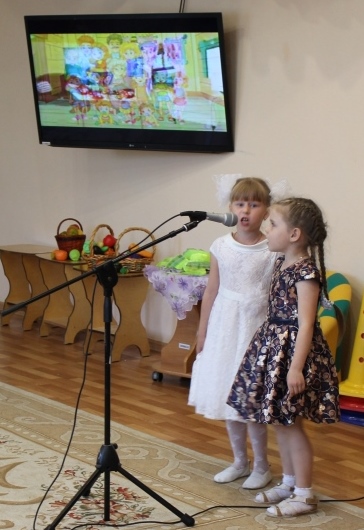            **************************              Автор песни-Елена Курячий.
  1. Живет со мною в доме  любимая родня.
    А вместе мы большая и дружная семья.
 Мы любим собираться  за праздничным столом.
Тогда горой веселье  и  счастья полон дом.Припев: Бабушка и дедушка,  мама, папа, я.
Брат, сестра  - вот моя дружная семья.
2. Когда гармошку в руки   дедуля мой берет,
То вмиг запляшут внуки,  а бабушка споет.
Любое дело спорится,  и горе не беда.
Когда с тобою рядом  любимая семья.Реб: Девочки и мальчики,  давайте вместе с нами        Спасибо скажем бабушке,  спасибо скажем маме,         И дедушке спасибо,  спасибо скажем папе –        За книжки и считалочки,  за лыжи и скакалочки.Реб: За сладкое варенье,  за долгое терпенье,        За песенки и сказки,  за хлопоты и ласки,        За вкусные ватрушки,  за новые игрушки…Ведущий: Семья – это частичка нашей страны. Таких частичек много и все они сливаются в одну большую крепкую и дружную семью – нашу Родину! А мы с вами приходим каждый день в этот детский сад – это тоже маленькая частичка, наша семья. А теперь давайте дружно возьмёмся за руки, и пусть нас соединит            музыка.                     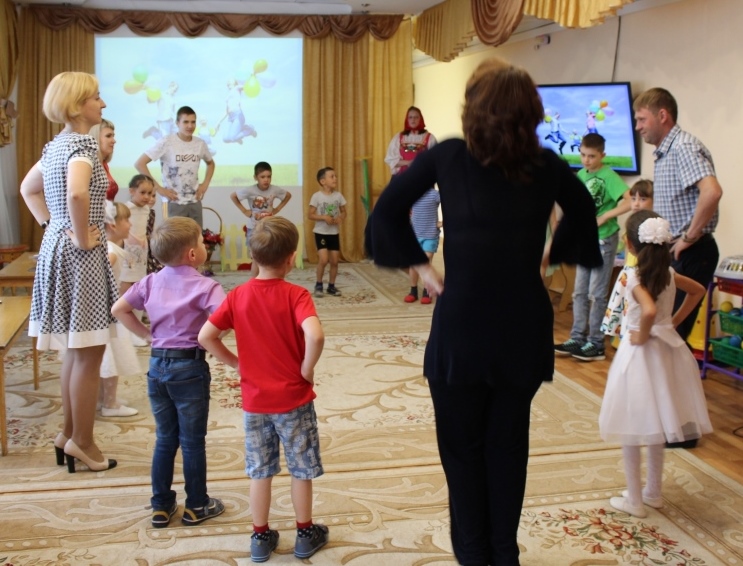 МУЗ. ИГРА        «ВПЕРЕД 4 ШАГА»   *******************                   Матрёшка: Спасибо, ребята! Славно мы повеселились на нашем празднике!Вы так здорово читали стихи, пели песни и танцевали. Мне  очень понравились        ваши выступления и в благодарность я подарю    каждой семье участников     символ семьи, любви и верности – ромашку. А дома вы соберете всех своих родных за столом, поздравите их с праздником и  попьете чай с этой вкусной ромашкой.  А для ребят – печенье в виде сердечек.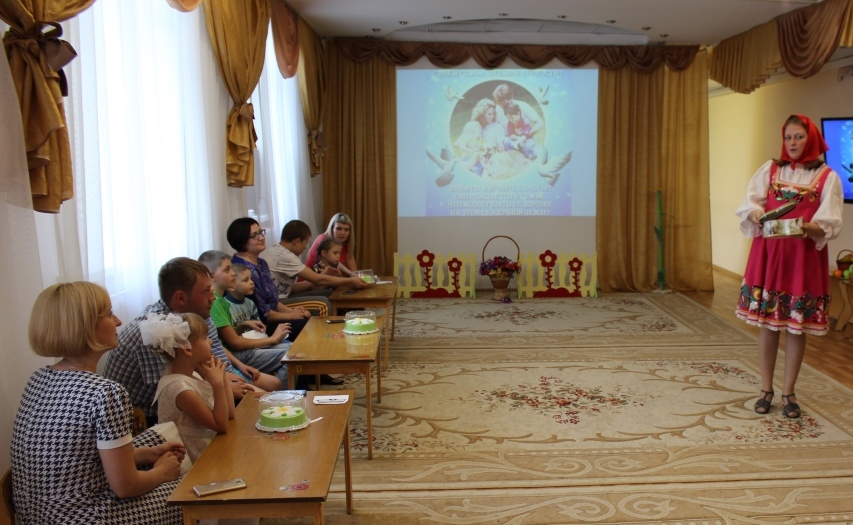 Ведущая: Вот и подошёл к концу наш праздник. Я хотела бы закончить его таким красивым стихотворением.Семья – это счастье, любовь и удача.  Семья – это летом поездки на дачу.Семья – это праздник, семейные даты, подарки, покупки, приятные траты.Рожденье детей, первый шаг, первый лепет, мечты о хорошем, волненье и трепет.Семья – это труд, друг о друге забота. Семья – это много домашней работы.Семья – это важно! Семья – это сложно! Но счастливо жить одному невозможно!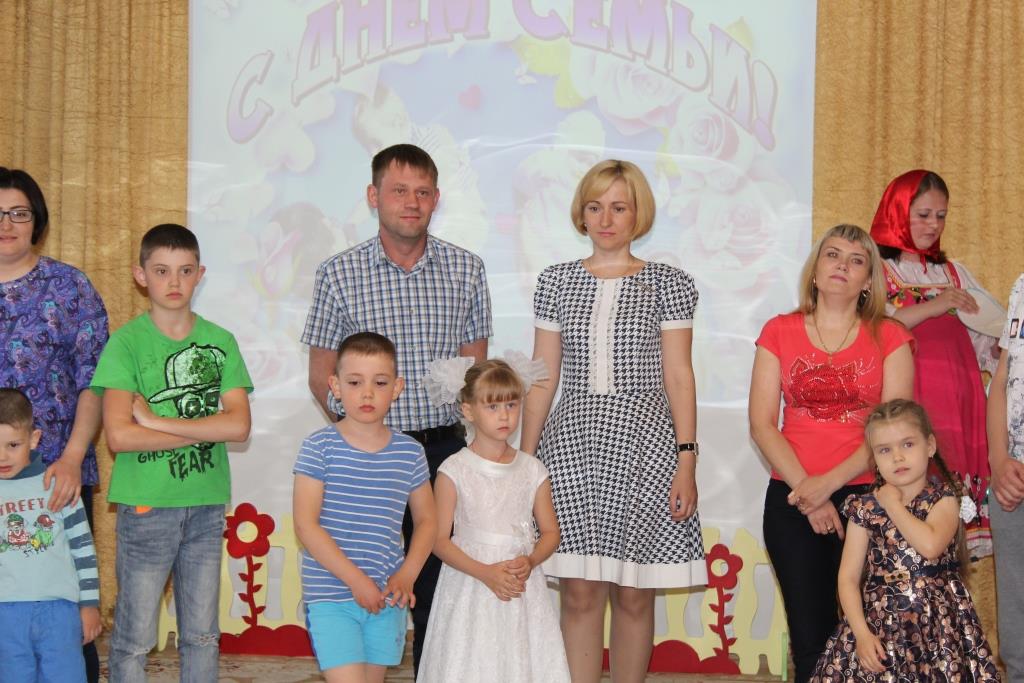 Всегда будьте вместе, любовь берегите, обиды и ссоры подальше гоните,И чтобы про вас говорили друзья, какая хорошая Ваша семья!АТРИБУТЫ:
ВИДЕО   мультфильм «Сказание о Петре и Февронии» Костюм МатрешкиБольшая ромашкаПрезентация с заданиямиЭстафеты:1.   3 столика, 3 пеленки, 3 куклы, 3 коляски.2.  3 корзинки, Обруч, Фрукты, овощи, ягоды  (много)3. 3 большие футболки,  много маленьких игрушекШарики с надписями в 3х экз.,  блюда – 9 шт.Микрофон, стойкаТорты в виде ромашек.1. Стирать.2. Приготовить обед.3. Мыть обувь.4. Ухаживать за домашними животными.5. Устраивает пикник6. Пылесосить.7. Поливать цветы.8. Вынести мусор.9. Покупать одежду для ребенка.10. Прополоть огород.11. Вымыть посуду.12. Вымыть пол.13. Укладывать ребенка спать.14. Ремонт в квартире15. Делать с ребенком уроки, задания16. Покупать продукты17. Гладить18. Забирать ребенка из садика19.  Чинить домашние вещи20. Играть с ребенком21. Заправляет утром постель22. Прибивать полки23. Выбивать ковер24. Самый главный  в семье25. Делает утреннюю гимнастику26.Управляет транспортом27. Руководит бюджетом28. Кто знакомит  с семейным древом ребенка29. Убирает игрушки30.  Следит за здоровьем ребенка (лечит, закаливает)Брат отца (матери) - ДЯДЯСестра отца (матери) - ТЕТЯ Отец жены - ТЕСТЬМать жены - ТЕЩАБрат жены – ШУРИНБрат мужа - ДЕВЕРЬСестра мужа - ЗОЛОВКАСестра жены - СВОЯЧЕНИЦАОтец мужа - СВЕКОРМать мужа - СВЕКРОВЬДочь (сын) брата, сестры - ПЛЕМЯННИЦА, ПЛЕМЯННИКМатери жены и мужа друг другу – СВАТЬИ.